ZARZĄDZENIE Nr 107/2021REKTORA UNIWERSYTETU PRZYRODNICZO-HUMANISTYCZNEGOw Siedlcachz dnia 16 lipca 2021 rokuw sprawie zmian w regulaminie świadczeń dla studentów UPHNa  podstawie art. 23 ust. 2 pkt 2 w związku z art. 95 ust. 2 ustawy z dnia 20 lipca 2018 r. – Prawo 
o szkolnictwie wyższym i nauce (t.j. Dz. U. z 2021 r. poz. 478 ze zm.) oraz art. 281 ustawy z dnia 3 lipca 2018 r. - Przepisy wprowadzające ustawę - Prawo o szkolnictwie wyższym i nauce (Dz. U. z 2018 r. poz. 1669 ze zm.) zarządza się, co następuje: § 1W regulaminie świadczeń dla studentów UPH, stanowiącym załącznik do Zarządzenia Rektora                     Nr 147/2020  z dnia 12 października 2020 r. (z późniejszymi zmianami), wprowadza się następujące zmiany:w § 5 ust. 11 otrzymuje brzmienie:„11. W okresie odbywania studiów w innej uczelni w ramach międzynarodowych programów stypendialnych (np. ERASMUS+) student zachowuje prawo do otrzymywania świadczeń dla studentów, z zastrzeżeniem, iż nie przysługuje mu kwota zwiększenia stypendium socjalnego z tytułu zamieszkania w domu studenckim lub obiekcie innym niż dom studencki.”;w § 16 ust. 4 otrzymuje brzmienie:„4.  Przepisów o utracie i uzyskaniu dochodu nie stosuje się do dochodu z tytułu zatrudnienia lub innej pracy zarobkowej i dochodu z tytułu wykreślenia z rejestru lub rozpoczęcia pozarolniczej działalności gospodarczej, jeżeli student, członek rodziny studenta, utracili dochód z tych tytułów i w okresie 3 miesięcy, licząc od dnia utraty dochodu, uzyskali dochód u tego samego pracodawcy lub zleceniodawcy, lub zamawiającego dzieło lub ponownie rozpoczęli pozarolniczą działalność gospodarczą.”;w § 17 po ust. 5 dodaje się ust. 6 w brzmieniu: „6. Kwota dodatkowego świadczenia pieniężnego dla emerytów i rencistów nie wlicza się 
do dochodu, o którym mowa w art. 3 pkt 1 ustawy z dnia 28 listopada 2003 r. o świadczeniach rodzinnych.”w § 19 po pkt 24 kropkę zastępuje się średnikiem i dodaje się pkt 25 w brzmieniu: „25) Decyzja/zaświadczenie w sprawie dodatkowego świadczenia pieniężnego dla emerytów 
i rencistów wydana przez organ, który wypłaca to świadczenie.”;w § 22 ust. 1 otrzymuje brzmienie: „1. Wnioski o przyznanie stypendium socjalnego składa się do 15 października.”;w § 22 po ust. 5 dodaje się ust. 5a w brzmieniu:„5a.  W przypadku zmiany kierunku/formy studiów w trakcie pobierania stypendium, student zobowiązany jest zgłosić ten fakt do Sekcji ds. Świadczeń dla Studentów i następnie złożyć aplikowanie w systemie USOSweb na nowym kierunku/formie studiów 
i wydrukowany wniosek dostarczyć do Sekcji ds. Świadczeń dla Studentów.”;w § 25 ust. 1 i 2 otrzymują brzmienie: „1. Wniosek w sprawie przyznania stypendium dla osób niepełnosprawnych składa się  
w Centrum Wsparcia Osób z Niepełnosprawnościami w terminie do dnia:   1) 15 października;   lub   2) 22 marca – w przypadku gdy studia rozpoczynają się od semestru letniego lub są to studia drugiego stopnia trwające trzy semestry zgodnie z  planem studiów.2. Centrum Wsparcia Osób z Niepełnosprawnościami przesyła kompletne dokumenty do Sekcji ds. Świadczeń dla Studentów w terminie do dnia:1) 22 października;lub2) 26 marca – w przypadku gdy studia rozpoczynają się od semestru letniego lub są to studia drugiego stopnia trwające trzy semestry zgodnie z  planem studiów.”;w § 27 ust. 7 otrzymuje brzmienie: „7. Przez wyróżniające wyniki w nauce rozumie się średnią ocen, nie niższą niż 4,30 ze wszystkich przedmiotów objętych programem studiów na danym kierunku, uzyskaną za rok studiów 
w poprzednim roku akademickim.”;w § 29 ust. 3 otrzymuje brzmienie: „3.  Projekty list rankingowych, o których mowa w ust. 2, ustalają dziekani na podstawie wniosków przesłanych przez Sekcję ds. Świadczeń dla Studentów i przesyłają do OKS w wersji papierowej i elektronicznej, po zasięgnięciu opinii komisji kwalifikacyjnej, 
w nieprzekraczalnym terminie do dnia 27 października.”; w § 29 po ust. 3 dodaje się ust. 3a w brzmieniu: „3a. OKS po analizie wniosków, nanosi poprawki na projekty list rankingowych, przesłane przez dziekanaty i przygotowuje ostateczne listy, na podstawie których przyznawane jest stypendium rektora.”; w § 30 ust. 3 i 4  otrzymują brzmienie: „3. Warunkiem ubiegania się o stypendium rektora jest uzyskanie za poprzedni rok studiów, 
w ramach co najmniej jednej kategorii, nie mniej niż 43 pkt  lub średniej ocen co najmniej 4,30,  z zastrzeżeniem ust. 4.4. Przy ustalaniu prawa do stypendium rektora, ze średnią ocen poniżej 4,30 liczbę punktów uzyskaną przez studenta za poprzedni rok studiów, oblicza się w/g. wzoru:Lp = Oś x 0 + ON + OA + OS, gdzie:Lp - oznacza liczbę punktów uzyskanych przez studenta i stanowi podstawę do umieszczenia na liście rankingowej, Oś – oznacza średnią ocen,ON – oznacza sumę punktów za osiągnięcia naukowe,OA – oznacza sumę punktów za osiągnięcia artystyczne,OS – oznacza sumę punktów za osiągnięcia sportowe we współzawodnictwie co  najmniej na poziomie krajowym.”;12) w § 31 ust. 1 pkt 1 otrzymuje brzmienie: „1) 15 października, z zastrzeżeniem, iż aplikowanie w systemie USOSweb i wygenerowanie oraz wydruk wniosku możliwy jest do dnia 14 października do godziny 23:59;”;13)  w § 32 ust. 2 otrzymuje brzmienie: „2.  Ilość uzyskanych punktów ustala się na podstawie iloczynu średniej ocen i współczynnika 10 lub 0, w przypadku średniej ocen poniżej 4,30 (np.: uzyskana średnia, liczona do dwóch miejsc po przecinku – 4,30 x współczynnik 10 = 43 punkty; uzyskana średnia, liczona do dwóch miejsc po przecinku – 4,29 x współczynnik 0 = 0 punktów).”;14)  Załącznik Nr 4 do regulaminu świadczeń dla studentów otrzymuje brzmienie określone 
w załączniku do zarządzenia.§ 2Zarządzenie wchodzi w życie z dniem podpisania.REKTOR	    prof. dr hab. Mirosław MinkinaZałącznikdo Zarządzenia Rektora Nr 107/2021..................................................................                                                                                                                                                                                                           imię i nazwisko                                                                                                                                              ..................................................................                                                                                                                                     rok i kierunek studiów   PESEL .............................. nr albumu ....................OŚWIADCZENIE CZŁONKÓW RODZINY O DOCHODZIE Z DZIAŁALNOŚCI PODLEGAJĄCEJ OPODATKOWANIU NA PODSTAWIE PRZEPISÓW O ZRYCZAŁTOWANYM PODATKU DOCHODOWYM OD NIEKTÓRYCH PRZYCHODÓW OSIĄGANYCH PRZEZ OSOBY FIZYCZNE W ROKU KALENDARZOWYM POPRZEDZAJĄCYM ROK AKADEMICKI ORAZ O DOCHODZIE NIEPODLEGAJĄCYM OPODATKOWANIU PODATKIEM DOCHODOWYM OD OSÓB FIZYCZNYCH OSIĄGNIĘTYM W ROKU KALENDARZOWYM POPRZEDZAJĄCYM ROK AKADEMICKI 1) 	Oświadczam, że w roku kalendarzowym ………… uzyskałem/członkowie mojej rodziny uzyskali dochód z działalności podlegającej opodatkowaniu na podstawie przepisów o zryczałtowanym podatku dochodowym od niektórych przychodów TAK*/NIE* (UWAGA: w przypadku gdy ww. dochód był osiągany należy z urzędu skarbowego dostarczyć zaświadczenie, o którym mowa w § 19 pkt 2 regulaminu – wzór załącznik nr 2 do regulaminu).        Oświadczam, że w roku kalendarzowym ................ dochód uzyskany przez wszystkich członków rodziny wymienionych we wniosku wyniósł:                                           ......................... zł  2)  w tym: 1. dochód z gospodarstwa rolnego................ zł  (powierzchnia gospodarstwa w hektarach  przeliczeniowych.....................)              	2.  inne dochody niepodlegające opodatkowaniu na podstawie przepisów o podatku 		     dochodowym od osób fizycznych wg katalogu poniżej:................................................................                   ............................zł................................................................                   ............................zł................................................................                   ............................zł                                                                                               ..........................................                                                                                                                                            podpis studenta   Podpisy członków rodziny potwierdzające, iż powyższe dane są zgodne ze stanem faktycznym:          .......................................................................................................................................................................................                     Świadomy(a) odpowiedzialności karnej za podanie nieprawdziwych danych, w tym odpowiedzialności dyscyplinarnej i obowiązku zwrotu nieprawnie pobranych świadczeń oświadczam, że wszystkie załączone dokumenty i dane w nich zawarte są kompletne i zgodne ze stanem faktycznym.(art. 233 § 1 KK1)            ..............................................                                                           		               ..........................................                  miejscowość, data                                                                                 		                        podpis studentaUwaga:W przypadku nieuzyskiwania dochodów, których dotyczy oświadczenie należy wpisać cyfrę „0”  POUCZENIE Oświadczenie w pkt 2 obejmuje następujące dochody w zakresie niepodlegającym opodatkowaniu podatkiem dochodowym (art. 3 pkt 1, lit. c ustawy  z dnia 28 listopada 2003 r. o świadczeniach rodzinnych (t.j. Dz. U. z 2020 r. poz. 111 ze zm.):                 renty określone w przepisach o zaopatrzeniu inwalidów wojennych i wojskowych oraz ich rodzin,renty wypłacane osobom represjonowanym i członkom ich rodzin, przyznane na zasadach określonych w przepisach           o zaopatrzeniu inwalidów wojennych i wojskowych oraz ich rodzin,świadczenia pieniężne, dodatek kompensacyjny oraz ryczałt energetyczny określone w przepisach o świadczeniu pieniężnym i uprawnieniach przysługujących żołnierzom zastępczej służby wojskowej przymusowo zatrudnianym w kopalniach węgla, kamieniołomach, zakładach rud uranu i batalionach budowlanych,dodatek kombatancki, ryczałt energetyczny i dodatek kompensacyjny określone w przepisach o kombatantach oraz niektórych osobach będących ofiarami represji wojennych i okresu powojennego,świadczenie pieniężne określone w przepisach o świadczeniu pieniężnym przysługującym osobom deportowanym             do pracy przymusowej oraz osadzonym w obozach pracy przez III Rzeszę Niemiecką lub Związek Socjalistycznych Republik Radzieckich,                     ryczałt energetyczny, emerytury i renty otrzymywane przez osoby, które utraciły wzrok w wyniku działań wojennych w latach 1939-1945 lub eksplozji pozostałych po tej wojnie niewypałów i niewybuchów,renty inwalidzkie z tytułu inwalidztwa wojennego, kwoty zaopatrzenia otrzymywane przez ofiary wojny oraz członków ich rodzin, renty wypadkowe osób, których inwalidztwo powstało w związku z przymusowym pobytem na robotach w III Rzeszy Niemieckiej w latach 1939-1945, otrzymywane z zagranicy,         zasiłki chorobowe określone w przepisach o ubezpieczeniu społecznym rolników oraz w przepisach o systemie ubezpieczeń społecznych,środki bezzwrotnej pomocy zagranicznej otrzymywane od rządów państw obcych, organizacji międzynarodowych lub międzynarodowych instytucji finansowych, pochodzące ze środków bezzwrotnej pomocy przyznanych na podstawie jednostronnej deklaracji lub umów zawartych z tymi państwami, organizacjami lub instytucjami przez Radę Ministrów, właściwego ministra lub agencje rządowe, w tym również w przypadkach, gdy przekazanie tych środków jest dokonywane za pośrednictwem podmiotu upoważnionego do rozdzielania środków bezzwrotnej pomocy zagranicznej na rzecz podmiotów, którym służyć ma ta pomoc,należności ze stosunku pracy lub z tytułu stypendium osób fizycznych mających miejsce zamieszkania na terytorium Rzeczypospolitej Polskiej, przebywających czasowo za granicą – w wysokości odpowiadającej równowartości diet z tytułu podróży służbowej poza granicami kraju ustalonych dla pracowników zatrudnionych w państwowych lub samorządowych jednostkach  sfery budżetowej na podstawie ustawy z dnia 26 czerwca 1974 r. – Kodeks pracy (t.j. Dz. U. z 2020 r. poz. 1320 ze zm.),należności pieniężne wypłacone policjantom, żołnierzom, celnikom i pracownikom jednostek wojskowych i jednostek policyjnych użytych poza granicami państwa w celu udziału w konflikcie zbrojnym lub wzmocnienia sił państwa albo państw sojuszniczych, misji pokojowej, akcji zapobieżenia aktom terroryzmu lub ich skutkom, a także należności pieniężne wypłacone żołnierzom, policjantom, celnikom i pracownikom pełniącym funkcje obserwatorów w misjach pokojowych organizacji międzynarodowych i sił wielonarodowych, należności pieniężne ze stosunku służbowego  otrzymywane w czasie służby kandydackiej przez funkcjonariuszy Policji, Państwowej Straży Pożarnej, Straży Granicznej, Biura Ochrony Rządu i Służby Więziennej obliczone za okres, w którym osoby te uzyskały dochód,dochody członków rolniczych spółdzielni produkcyjnych z tytułu członkostwa w rolniczej spółdzielni produkcyjnej, pomniejszone o składki na ubezpieczenia społeczne,                 alimenty na rzecz dzieci,stypendia doktoranckie przyznane na podstawie art. 209 ust. 1 i 7 ustawy z dnia 20 lipca 2018 r. – Prawo o szkolnictwie wyższym i nauce (t.j. Dz. U. z 2021 r. poz. 478 ze zm.), stypendia sportowe przyznane na podstawie ustawy z dnia 25 czerwca 2010 r. o sporcie (t.j. Dz. U. z 2020 r. poz. 1133) oraz inne stypendia o charakterze socjalnym przyznane uczniom lub studentom, z zastrzeżeniem § 14 ust. 2 pkt 1 regulaminu,          kwoty diet nieopodatkowane podatkiem dochodowym od osób fizycznych, otrzymywane przez osoby wykonujące czynności związane z pełnieniem obowiązków społecznych i obywatelskich,należności pieniężne otrzymywane z tytułu wynajmu pokoi gościnnych w budynkach mieszkalnych położonych na terenach wiejskich w gospodarstwie rolnym osobom przebywającym na wypoczynku oraz uzyskane z tytułu wyżywienia tych osób,dodatki za tajne nauczanie określone w ustawie z dnia 26 stycznia 1982 r. – Karta Nauczyciela (t.j. Dz. U. z 2019 r. poz. 2215 ze zm.),dochody   uzyskane  z  działalności   gospodarczej  prowadzonej  na  podstawie  zezwolenia  na  terenie specjalnej strefy  ekonomicznej określonej w przepisach o specjalnych strefach ekonomicznych,ekwiwalenty pieniężne za deputaty węglowe określone w przepisach o komercjalizacji, restrukturyzacji i prywatyzacji przedsiębiorstwa państwowego „Polskie Koleje Państwowe”,ekwiwalenty z tytułu prawa do bezpłatnego węgla określone w przepisach o restrukturyzacji górnictwa węgla kamiennego w latach 2003-2006,świadczenia określone w przepisach o wykonywaniu mandatu posła i senatora,dochody uzyskane z gospodarstwa rolnego,dochody uzyskiwane za granicą Rzeczypospolitej Polskiej, pomniejszone odpowiednio o zapłacone za granicą Rzeczpospolitej Polskiej: podatek dochodowy oraz składki na obowiązkowe ubezpieczenie społeczne i obowiązkoweubezpieczenie zdrowotne,renty określone w przepisach o wspieraniu rozwoju obszarów wiejskich ze środków pochodzących z Sekcji Gwarancji Europejskiego Funduszu Orientacji i Gwarancji Rolnej oraz w przepisach o wspieraniu rozwoju obszarów wiejskich               z udziałem środków Europejskiego Funduszu Rolnego na rzecz Rozwoju Obszarów Wiejskich,zaliczkę alimentacyjną określoną w przepisach o postępowaniu wobec dłużników alimentacyjnych oraz zaliczce alimentacyjnej,świadczenia pieniężne wypłacane w przypadku bezskuteczności egzekucji alimentów,pomoc materialna o charakterze socjalnym określoną w art. 90c ust. 2 ustawy z dnia 7 września 1991 r. o systemie oświaty (t.j. Dz. U. z 2020 r. poz. 1327 ze zm.) oraz świadczenia, o których mowa w art. 86 ust. 1 pkt 1-3 i 5 oraz art. 212 ustawy z dnia 20 lipca 2018 r. – Prawo o szkolnictwie wyższym i nauce, świadczenia pieniężne określone w ustawie z dnia 20 marca 2015 r. o działaczach opozycji antykomunistycznej oraz osobach represjonowanych z powodów politycznych (t.j. Dz. U. z 2020 r.  poz. 319 ze zm.),kwoty otrzymane na podstawie art. 27f ust. 8-10 ustawy z dnia 26 lipca 1991 r. o podatku dochodowym od osób fizycznych – należy wykazać w załączniku nr 4, tylko w przypadku gdy tego dochodu nie wykaże na zaświadczeniu urząd skarbowy,świadczenie rodzicielskie,zasiłek macierzyński, o którym mowa w przepisach o ubezpieczeniu społecznym rolników,stypendia dla bezrobotnych finansowane ze środków Unii Europejskiej lub Funduszu Pracy, niezależnie od podmiotu, który je wypłaca,przychody wolne od podatku dochodowego na podstawie art. 21 ust. 1 pkt 148 ustawy z dnia 26 lipca 1991 r. 
o podatku dochodowym od osób fizycznych, pomniejszone o składki na ubezpieczenia społeczne oraz składki na ubezpieczenia zdrowotne,kwota dodatku solidarnościowego przyznawanego w celu przeciwdziałania negatywnym skutkom COVID - 19. * niepotrzebne skreślić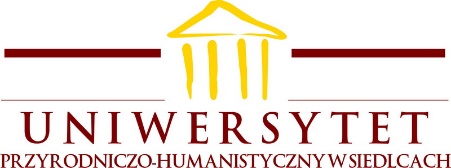 REKTORUNIWERSYTETU PRZYRODNICZO-HUMANISTYCZNEGOW SIEDLCACH